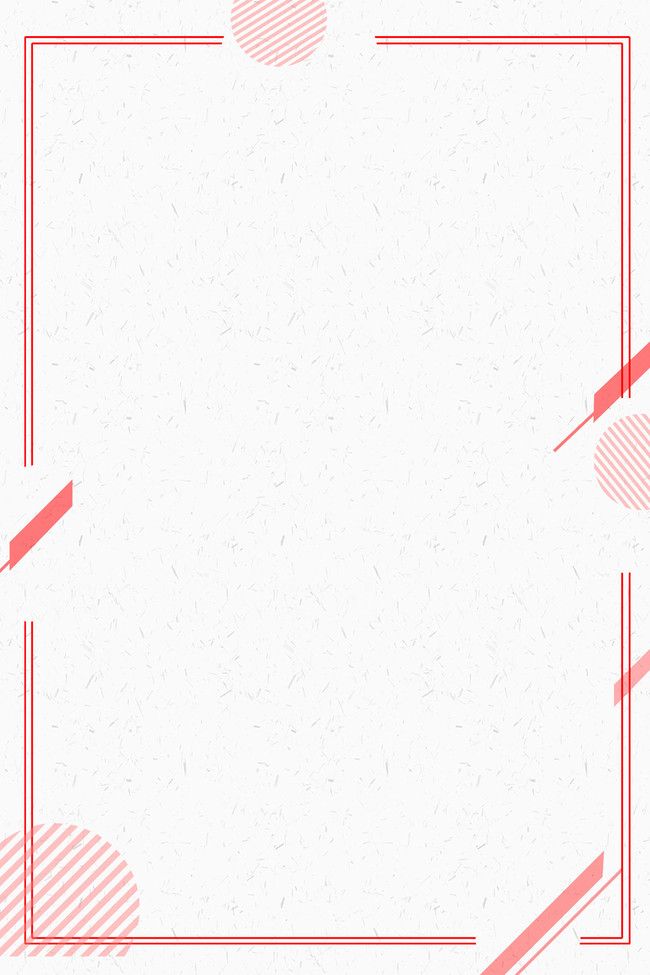 線上研討會投稿說明因為疫情關係，[2021年優質幼兒教育學術研討會]將採線上舉辦，請通過投稿者，上傳論文介紹影片及論文壁報PDF檔案替代現場發表。以下為影片拍攝及上傳相關規定：研討會採線上舉辦，請錄製論文介紹影片2分鐘及製作論文壁報PDF檔案(內容皆需包含研究目的、研究對象、研究方法與主要研究結果)請上傳至此雲端硬碟。（可掃下方QR code進入此連結）https://drive.google.com/drive/folders/1_EIutVG9lzJSNONLd9E6UxMjR8_FwX_N?usp=sharing2. 標題格式：2021年優質幼兒教育學術研討會-[論文編號]-[論文名稱]- [名字]3. 介紹影片長度：1分半鐘至2分鐘4. 影片瀏覽權限：公開5. 影片畫質：最低為720P，建議1080P以上。7. 影片錄製方式：演講者本人於影片中介紹投稿論文。8. 提供上傳後的影片檔案，因影片檔案較大，可使用雲端空間分享。※提供連結前請先確認瀏覽器可否正常開啟、觀看、下載連結內容。9.請於5/24(一)下午5時前上傳完畢，逾期不受理！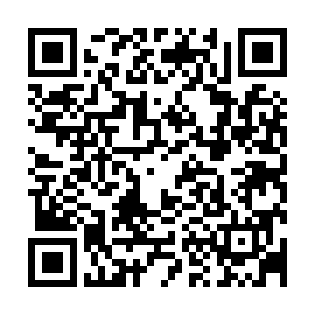 